Yo, (Nombre de la persona que delega) _______________________________________________________________________con NIF/NIE _______________, designo a ________________ _________________ con NIF/NIE _______________, para que me represente en las siguientes asambleas generales de socios y socias de Médicos del Mundo, que se celebrarán el día 8 de junio de 2019:Este certificado se presentará ante los/as representantes de la organización para que la persona designada pueda ejercer, en mi nombre, los derechos de voz y voto en aquella o aquellas convocatorias señaladas en la tabla anterior*.Acompaña a este certificado una copia de mi documento acreditativo suficiente (NIF/NIE, pasaporte, permiso de conducir o tarjeta de residencia).Nota informativa: *No se dará por válido aquel certificado en el que no se identifiquen correctamente los datos o la elección de la casillaEn _________________ a ____ de __________ de 2019Firma del/la Representado/aCERTIFICADO DE REPRESENTACIÓN ASAMBLEAS GENERALES 8 de junio de 2019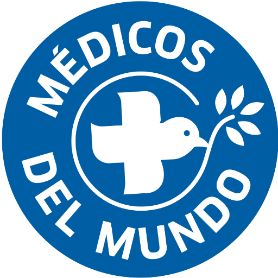 Marque con una “X”Asamblea General Ordinaria - segunda convocatoria a las 10:00 hPrimera Asamblea General Extraordinaria - segunda convocatoria a las 16:30 h Segunda Asamblea General Extraordinaria - segunda convocatoria 18:35 h